PR #8 – Red Lantern Finisher for Race to the Sky 2023TO:		All MediaFROM:		Pam Beckstrom, 881-2909, info@racetothesky.orgRE:		Race to the Sky Projected Finish of 300DATE:		February 13, 10 p.m.Clayton Perry finished the 2023 Race to the Sky 300 in fourth place at 6:40 Tuesday morning.  Perry has been mushing for 24 years and races Alaskan huskies.  He received the Best Cared for Team Award and a few Sportsmanship Awards and won first place at the Eagle Cap Extreme two years ago.   He has placed second, third and fourth at Race to the Sky in recent years.Awards ceremony will be at 1:00 Tuesday at Hi-Country Snack Foods Trading Post for the 300 mile teams.  The public is always invited to attend.  Please join us.I will do one final wrap-up later today announcing special awards and other trophies after the awards ceremony is finished today.Recap:1st place		Jessie Royer			Seeley Lake, Montana2nd place		Erik Oline			Missoula, Montana3rd place		Charmayne Morrison		Bozeman, Montana4th place		Clayton Perry			Power, Montana  clayton perry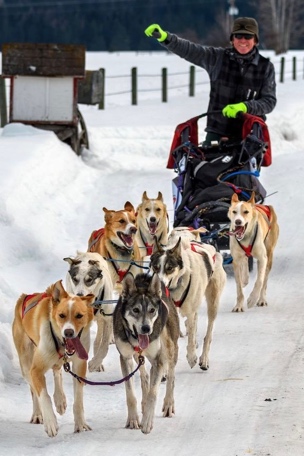 